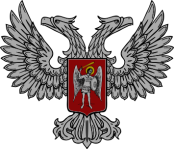 АДМИНИСТРАЦИЯ  ГОРОДА  ГОРЛОВКАРАСПОРЯЖЕНИЕглавы администрации21  июня  2019 г.						             №  505-рг. ГорловкаОб установлении на территориигорода       Горловка       особогопротивопожарного режима	С целью обеспечения пожарной безопасности, защиты жизни и здоровья граждан, имущества от пожаров, в связи с наступлением 5 класса пожарной опасности по погодным условиям в городе Горловка Донецкой Народной Республики согласно данным  гидрометеорологического центра Министерства по делам гражданской обороны, чрезвычайным ситуациям и ликвидации последствий стихийных бедствий Донецкой Народной Республики (далее – МЧС ДНР), в соответствии с Постановлением Совета Министров Донецкой Народной Республики от 02 июня 2014 года № 9-1 «О применении Законов на территории ДНР в переходный период» (с изменениями), статьей 39 Закона Донецкой Народной Республики «О пожарной безопасности», руководствуясь подпунктом 3.5.1 пункта 3.5 раздела 3, пунктом 4.1 раздела 4 Положения об администрации города Горловка, утвержденного распоряжением главы администрации города Горловка от 13 февраля 2015 года № 1-р	1. Установить особый противопожарный режим на всей территории города Горловка в период с 21.06.2019 до особого распоряжения.	2. На период действия особого противопожарного режима руководствоваться «Правилами  пожарной безопасности при введении особого противопожарного режима», утвержденными приказом МЧС ДНР от 25 июня 2018 года № 175, зарегистрированным в Министерстве юстиции Донецкой Народной Республики 13 июля 2018 года под № 2678.	3. Утвердить план мероприятий по предупреждению пожаров в период особого противопожарного режима на территории города Горловка (прилагается).	4. Запретить посещение гражданами лесов, лесных насаждений во время действия особого противопожарного режима на территории города Горловка.	5. Организаторам проведения праздничных мероприятий в местах массового скопления людей обеспечить дежурство пожарной (приспособленной для целей пожаротушения) техники.	6. В период действия особого противопожарного режима запретить применение пиротехнических изделий.	7. Запретить сжигание стерни, пожнивных остатков, другой растительности, выбрасывание незатушенного угля, а также разведение костров, разжигание мангалов (в том числе на территориях частных домовладений, дач, садовых участков, хозяйственных построек и на территории объектов), использование открытого огня, курение в полях, лесах.	8. Участникам дорожного движения на любых участках дорог запретить выбрасывать вдоль дорог окурки, использованные спички и другие предметы, температура которых способна воспламенить горючие материалы.	9. Обеспечить складирование сена, соломы и других грубых кормов в наиболее удаленном от жилого дома и хозяйственных построек месте (на расстоянии не менее 20 метров).	10. Усилить противопожарную пропаганду: публикации в печатных изданиях  и интернет-изданиях, информирование населения через громкоговорящие установки предприятий и радиоузлы, установки наружной рекламы.	11. Руководителям объектов провести комиссионные проверки противопожарного состояния административных, производственных, складских, других зданий, сооружений и территорий. Принять меры по устранению выявленных недостатков. 	12. В производственных, складских и других помещениях, сооружениях при отсутствии внутреннего противопожарного водопровода и наличии горючих веществ и материалов предусмотреть установку емкостей с водой объемом не менее 200 литров, предназначенных для целей пожаротушения.	13. Рекомендовать Государственному предприятию «Горловское лесное хозяйство» (Козодой):	13.1.	На соответствующей территории, в лесах вдоль минерализованных полос, вдоль зерновых массивов у обочин дорог установить таблички с соответствующими знаками безопасности с указанием номеров телефона вызова пожарной охраны согласно Межгосударственному стандарту «Система стандартов безопасности труда. Цвета сигнальные и знаки безопасности» (ГОСТ 12.4.026-76*), утвержденному Постановлением Государственного комитета стандартов Совета Министров СССР от 24 мая 1976 г. № 1267, ДСТУ ISO6309:2007 «Противопожарная защита. Знаки безопасности. Форма и цвет», утвержденному приказом Государственного комитета Украины по вопросам технического регулирования и потребительской политики от 30 марта 2007 года № 71, на расстоянии не более 1 км друг от друга.	13.2. Организовать круглосуточное патрулирование лесов, лесных насаждений во время действия особого противопожарного режима.	13.3.	 Обеспечить закрытие участков дорог и проездов к лесам, лесным насаждениям (с учетом возможности проезда автомобилей специальных служб).	13.4.	О закрытии участков дорог или проездов немедленно сообщать в Государственный пожарно-спасательный отряд г. Горловка МЧС ДНР (далее – ГПСО г. Горловка МЧС ДНР). Дороги, проезды к водоисточникам проверить на предмет возможности проезда пожарных автомобилей.	14.	Рекомендовать руководителям сельскохозяйственных предприятий (ООО «Гурты», ФЛП Попов Ю.Н., ФЛП Белов С.В., ФЛП Ляшенко В.А., ООО «Восход -Агро», ФЛП Моисеенко А.А., КФХ «Миора», КФХ «Миора - 1», ФЛП Ноженко С.Н., ФЛП Ященок О.Н.):	14.1. Со всеми работниками, занятыми на уборке урожая зерновых, а также с наемными работниками физических лиц - предпринимателей провести внеплановый инструктаж по вопросам пожарной безопасности во время действия особого противопожарного режима. Не допускать к работе лиц, которые не прошли внеплановый инструктаж по вопросам пожарной безопасности во время действия особого противопожарного режима.	14.2. Установить на хлебных полях вдоль автомобильных дорог предупреждающие знаки и таблички по пожарной безопасности и на противопожарную тематику.	14.3. Запретить выжигание сухой растительности и ее остатков на землях различного целевого назначения.	14.4. При уборке урожая зерновых  лицам, задействованным в уборке урожая, запретить иметь при себе и использовать спички, зажигалки, а также другие пожароопасные предметы и материалы для курения.	14.5. Организовать круглосуточное патрулирование зерновых массивов.	14.6. Расстояние от воздушных линий электропередач до зерновых массивов должно соответствовать требованиям, определенным в Правилах охраны электрических сетей, утверждённых постановлением Кабинета Министров Украины от 4 марта 1997 г. № 209.3.	14.7. Уборочную технику ежедневно, до выхода в поле, проверять на плотность соединения выхлопной трубы с патрубком выпускного коллектора и коллектора с блоком двигателя. В случае появления признаков негерметичности прокладок, при подтекании масла и топлива, технику не выпускать в поле до устранения неполадок.	14.8. При проведении работ по уборке урожая, перед созреванием колосовых (в период восковой спелости), зерновые массивы в местах прилегания их к населенным пунктам, лесам, степным полосам, автомобильным путям и железным дорогам обкосить (с уборкой скошенного) и опахать полосой не менее 8 метров в ширину.	14.9. По завершении уборки урожая зерновых с поля немедленно убрать солому и восстановить опашку плугом по периметру поля полосой не менее 8 метров в ширину.	14.10. Скирды (стога) на расстоянии 5 метров от основания опахать плугом по периметру защитными полосами не менее 8 метров в ширину.	14.11. Оборудовать места постоянного складирования грубых кормов ограждением и молниезащитой.	14.12. Организовать патрулирование в местах постоянного складирования грубых кормов.	14.13. Очистку от пыли, соломы и зерна радиаторов двигателей, валов битеров, соломонабивателей, транспортеров, подборщиков, шнеков и других узлов и деталей уборочных машин производить каждые 4 часа.	14.14. Здания, сооружения, помещения, технологические установки, задействованные в уборке урожая зерновых, а также уборочная техника, агрегаты и автомобили на период действия особого противопожарного режима должны быть обеспечены первичными средствами пожаротушения в двойном количестве от требуемого нормами.	15.	 Управлению образования администрации города Горловки (Полубан): 	15.1. С учащимися общеобразовательных учреждений  провести внеплановые занятия по вопросам пожарной безопасности во время действия особого противопожарного режима.	15.2. С учащимися младших классов общеобразовательных учреждений провести занятия, направленные на предупреждение пожаров по причине шалости детей с огнем.	16.	Районным, поселковым и сельской администрациям города Горловка (Подустов, Матенчук, Джеломанова, Реутова, Ходусова, Дикун, Бабатина), управлению жилищно-коммунального хозяйства администрации г. Горловка (Конев):	16.1. Организовать информирование населения о требованиях пожарной безопасности во время действия особого противопожарного режима.	16.2. Организовать на соответствующих территориях уборку стихийных свалок мусора и горючих отходов. 	16.3. Организовать работы по очистке придомовых территорий от сухой растительности, поросли.	17.	Коммунальному предприятию «Управляющая компания города  Горловка» (Кучеренко), ФЛП «Король С.В.» (Король):	17.1. Провести противопожарные инструктажи среди населения по месту жительства.	17.2. Проинформировать жителей многоквартирных домов о необходимости очистке от захламления горючими материалами, мебелью и тому подобное балконов, лоджий и лестничных площадок жилых домов.		19.	Рекомендовать ГПСО г. Горловка МЧС ДНР (Никитенко):	19.1. Для проведения противопожарной пропаганды разрабатывать, изготавливать и распространять наглядную агитацию:	по предупреждению пожаров от неосторожного обращения с огнем в лесных насаждениях, вблизи сухостоев и полей;	об опасности неконтролируемых горений сухого мусора (в том числе на приусадебных участках).	19.2. Организовать через городские средства массовой информации информирование населения о соблюдении требований пожарной безопасности в период сухой и жаркой погоды.	19.3. Организовать еженедельное проведение профилактических рейдов по частному сектору с информированием и распространением среди населения памяток о мерах пожарной безопасности в период сухой и жаркой погоды.	19.4. Для своевременного реагирования на возможные пожары, аварии и другие чрезвычайные ситуации на территории города:	за каждым пожарным автомобилем, мотопомпой, приспособленной техникой, закрепить водителя (моториста), имеющего навыки работы на указанной технике;	создать резерв пожарной и (или) приспособленной техники, горюче смазочных материалов, для оперативного подвоза воды к месту возникновения пожара. Объем резерва горюче-смазочных материалов должен составлять не менее объема бака горючего для каждой единицы используемой в подвозе воды техники;	при постановке указанной пожарной техники на боевое дежурство, организовать круглосуточное дежурство на ней работников. 20. Координацию работы по выполнению настоящего Распоряжения возложить на отдел по вопросам гражданской обороны и чрезвычайных ситуаций администрации города Горловка (Полищук), контроль оставляю за собой.Глава администрации города Горловка                                                                           И.С. Приходько   